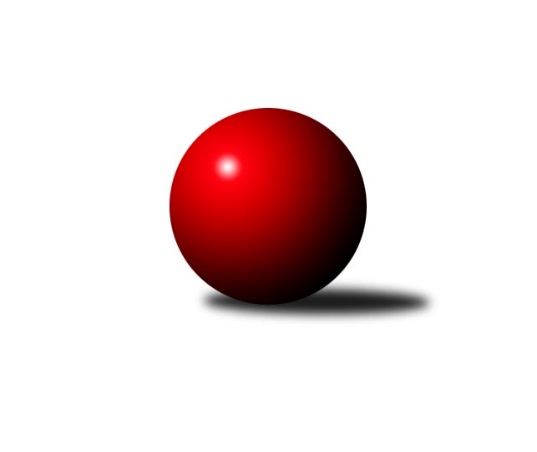 Č.13Ročník 2017/2018	20.5.2024 Mistrovství Prahy 3 2017/2018Statistika 13. kolaTabulka družstev:		družstvo	záp	výh	rem	proh	skore	sety	průměr	body	plné	dorážka	chyby	1.	KK Konstruktiva D	13	12	1	0	67.5 : 36.5 	(87.0 : 69.0)	2404	25	1700	704	57.2	2.	SK Uhelné sklady D	13	8	2	3	63.0 : 41.0 	(85.5 : 70.5)	2335	18	1650	684	53.9	3.	SK Rapid Praha A	13	7	2	4	59.5 : 44.5 	(79.0 : 77.0)	2346	16	1665	681	53.2	4.	KK Dopravní podniky Praha C	13	8	0	5	56.5 : 47.5 	(76.5 : 79.5)	2327	16	1644	683	57	5.	Slavoj Velké Popovice B	13	7	1	5	54.5 : 49.5 	(78.0 : 78.0)	2254	15	1611	643	58.5	6.	KK Konstruktiva Praha E	12	7	0	5	53.0 : 43.0 	(75.5 : 68.5)	2361	14	1664	697	58.8	7.	KK Dopravní podniky Praha B	13	6	1	6	51.5 : 52.5 	(78.0 : 78.0)	2302	13	1630	672	55.2	8.	TJ Astra  Zahradní Město C	13	6	0	7	51.5 : 52.5 	(88.0 : 68.0)	2315	12	1651	664	55.3	9.	TJ Sparta Praha B	13	6	0	7	51.5 : 52.5 	(77.5 : 78.5)	2342	12	1670	672	60.8	10.	TJ Praga Praha B	13	4	3	6	54.0 : 50.0 	(79.0 : 77.0)	2288	11	1634	654	61.9	11.	TJ Sokol Praha-Vršovice C	12	4	2	6	48.5 : 47.5 	(76.5 : 67.5)	2264	10	1625	639	65.7	12.	SK Meteor Praha C	13	3	2	8	45.0 : 59.0 	(75.5 : 80.5)	2269	8	1659	610	65	13.	TJ Sokol Rudná D	13	3	1	9	34.5 : 69.5 	(60.5 : 95.5)	2167	7	1579	589	86.1	14.	SC Radotín B	13	1	1	11	29.5 : 74.5 	(63.5 : 92.5)	2183	3	1581	602	77.2Tabulka doma:		družstvo	záp	výh	rem	proh	skore	sety	průměr	body	maximum	minimum	1.	Slavoj Velké Popovice B	7	7	0	0	41.5 : 14.5 	(47.0 : 37.0)	2380	14	2506	2260	2.	KK Konstruktiva D	7	6	1	0	36.5 : 19.5 	(47.0 : 37.0)	2475	13	2589	2354	3.	KK Konstruktiva Praha E	5	5	0	0	30.0 : 10.0 	(33.0 : 27.0)	2397	10	2496	2323	4.	SK Uhelné sklady D	6	5	0	1	34.0 : 14.0 	(44.0 : 28.0)	2323	10	2405	2291	5.	KK Dopravní podniky Praha C	6	5	0	1	31.0 : 17.0 	(40.5 : 31.5)	2251	10	2301	2195	6.	TJ Sokol Praha-Vršovice C	7	4	1	2	34.5 : 21.5 	(52.5 : 31.5)	2246	9	2385	2072	7.	SK Rapid Praha A	7	4	1	2	32.0 : 24.0 	(42.0 : 42.0)	2452	9	2543	2383	8.	KK Dopravní podniky Praha B	7	4	1	2	31.5 : 24.5 	(45.5 : 38.5)	2259	9	2286	2232	9.	TJ Astra  Zahradní Město C	6	3	0	3	26.0 : 22.0 	(44.5 : 27.5)	2358	6	2482	2285	10.	TJ Praga Praha B	7	2	2	3	30.0 : 26.0 	(43.0 : 41.0)	2296	6	2357	2211	11.	SK Meteor Praha C	6	2	1	3	23.5 : 24.5 	(39.0 : 33.0)	2502	5	2629	2441	12.	TJ Sparta Praha B	6	2	0	4	21.5 : 26.5 	(34.0 : 38.0)	2418	4	2471	2360	13.	TJ Sokol Rudná D	6	2	0	4	19.5 : 28.5 	(34.0 : 38.0)	2164	4	2222	2086	14.	SC Radotín B	7	1	1	5	17.0 : 39.0 	(38.0 : 46.0)	2170	3	2224	2117Tabulka venku:		družstvo	záp	výh	rem	proh	skore	sety	průměr	body	maximum	minimum	1.	KK Konstruktiva D	6	6	0	0	31.0 : 17.0 	(40.0 : 32.0)	2397	12	2566	2200	2.	TJ Sparta Praha B	7	4	0	3	30.0 : 26.0 	(43.5 : 40.5)	2331	8	2405	2267	3.	SK Uhelné sklady D	7	3	2	2	29.0 : 27.0 	(41.5 : 42.5)	2337	8	2482	2148	4.	SK Rapid Praha A	6	3	1	2	27.5 : 20.5 	(37.0 : 35.0)	2328	7	2483	2204	5.	TJ Astra  Zahradní Město C	7	3	0	4	25.5 : 30.5 	(43.5 : 40.5)	2308	6	2400	2242	6.	KK Dopravní podniky Praha C	7	3	0	4	25.5 : 30.5 	(36.0 : 48.0)	2321	6	2522	2192	7.	TJ Praga Praha B	6	2	1	3	24.0 : 24.0 	(36.0 : 36.0)	2286	5	2476	2005	8.	KK Dopravní podniky Praha B	6	2	0	4	20.0 : 28.0 	(32.5 : 39.5)	2309	4	2487	2139	9.	KK Konstruktiva Praha E	7	2	0	5	23.0 : 33.0 	(42.5 : 41.5)	2355	4	2523	2209	10.	SK Meteor Praha C	7	1	1	5	21.5 : 34.5 	(36.5 : 47.5)	2236	3	2363	2099	11.	TJ Sokol Rudná D	7	1	1	5	15.0 : 41.0 	(26.5 : 57.5)	2168	3	2316	2044	12.	TJ Sokol Praha-Vršovice C	5	0	1	4	14.0 : 26.0 	(24.0 : 36.0)	2269	1	2341	2173	13.	Slavoj Velké Popovice B	6	0	1	5	13.0 : 35.0 	(31.0 : 41.0)	2233	1	2402	1908	14.	SC Radotín B	6	0	0	6	12.5 : 35.5 	(25.5 : 46.5)	2185	0	2304	2065Tabulka podzimní části:		družstvo	záp	výh	rem	proh	skore	sety	průměr	body	doma	venku	1.	KK Konstruktiva D	13	12	1	0	67.5 : 36.5 	(87.0 : 69.0)	2404	25 	6 	1 	0 	6 	0 	0	2.	SK Uhelné sklady D	13	8	2	3	63.0 : 41.0 	(85.5 : 70.5)	2335	18 	5 	0 	1 	3 	2 	2	3.	SK Rapid Praha A	13	7	2	4	59.5 : 44.5 	(79.0 : 77.0)	2346	16 	4 	1 	2 	3 	1 	2	4.	KK Dopravní podniky Praha C	13	8	0	5	56.5 : 47.5 	(76.5 : 79.5)	2327	16 	5 	0 	1 	3 	0 	4	5.	Slavoj Velké Popovice B	13	7	1	5	54.5 : 49.5 	(78.0 : 78.0)	2254	15 	7 	0 	0 	0 	1 	5	6.	KK Konstruktiva Praha E	12	7	0	5	53.0 : 43.0 	(75.5 : 68.5)	2361	14 	5 	0 	0 	2 	0 	5	7.	KK Dopravní podniky Praha B	13	6	1	6	51.5 : 52.5 	(78.0 : 78.0)	2302	13 	4 	1 	2 	2 	0 	4	8.	TJ Astra  Zahradní Město C	13	6	0	7	51.5 : 52.5 	(88.0 : 68.0)	2315	12 	3 	0 	3 	3 	0 	4	9.	TJ Sparta Praha B	13	6	0	7	51.5 : 52.5 	(77.5 : 78.5)	2342	12 	2 	0 	4 	4 	0 	3	10.	TJ Praga Praha B	13	4	3	6	54.0 : 50.0 	(79.0 : 77.0)	2288	11 	2 	2 	3 	2 	1 	3	11.	TJ Sokol Praha-Vršovice C	12	4	2	6	48.5 : 47.5 	(76.5 : 67.5)	2264	10 	4 	1 	2 	0 	1 	4	12.	SK Meteor Praha C	13	3	2	8	45.0 : 59.0 	(75.5 : 80.5)	2269	8 	2 	1 	3 	1 	1 	5	13.	TJ Sokol Rudná D	13	3	1	9	34.5 : 69.5 	(60.5 : 95.5)	2167	7 	2 	0 	4 	1 	1 	5	14.	SC Radotín B	13	1	1	11	29.5 : 74.5 	(63.5 : 92.5)	2183	3 	1 	1 	5 	0 	0 	6Tabulka jarní části:		družstvo	záp	výh	rem	proh	skore	sety	průměr	body	doma	venku	1.	TJ Astra  Zahradní Město C	0	0	0	0	0.0 : 0.0 	(0.0 : 0.0)	0	0 	0 	0 	0 	0 	0 	0 	2.	KK Konstruktiva D	0	0	0	0	0.0 : 0.0 	(0.0 : 0.0)	0	0 	0 	0 	0 	0 	0 	0 	3.	SC Radotín B	0	0	0	0	0.0 : 0.0 	(0.0 : 0.0)	0	0 	0 	0 	0 	0 	0 	0 	4.	TJ Sokol Rudná D	0	0	0	0	0.0 : 0.0 	(0.0 : 0.0)	0	0 	0 	0 	0 	0 	0 	0 	5.	KK Konstruktiva Praha E	0	0	0	0	0.0 : 0.0 	(0.0 : 0.0)	0	0 	0 	0 	0 	0 	0 	0 	6.	TJ Praga Praha B	0	0	0	0	0.0 : 0.0 	(0.0 : 0.0)	0	0 	0 	0 	0 	0 	0 	0 	7.	TJ Sparta Praha B	0	0	0	0	0.0 : 0.0 	(0.0 : 0.0)	0	0 	0 	0 	0 	0 	0 	0 	8.	Slavoj Velké Popovice B	0	0	0	0	0.0 : 0.0 	(0.0 : 0.0)	0	0 	0 	0 	0 	0 	0 	0 	9.	KK Dopravní podniky Praha B	0	0	0	0	0.0 : 0.0 	(0.0 : 0.0)	0	0 	0 	0 	0 	0 	0 	0 	10.	KK Dopravní podniky Praha C	0	0	0	0	0.0 : 0.0 	(0.0 : 0.0)	0	0 	0 	0 	0 	0 	0 	0 	11.	SK Uhelné sklady D	0	0	0	0	0.0 : 0.0 	(0.0 : 0.0)	0	0 	0 	0 	0 	0 	0 	0 	12.	TJ Sokol Praha-Vršovice C	0	0	0	0	0.0 : 0.0 	(0.0 : 0.0)	0	0 	0 	0 	0 	0 	0 	0 	13.	SK Meteor Praha C	0	0	0	0	0.0 : 0.0 	(0.0 : 0.0)	0	0 	0 	0 	0 	0 	0 	0 	14.	SK Rapid Praha A	0	0	0	0	0.0 : 0.0 	(0.0 : 0.0)	0	0 	0 	0 	0 	0 	0 	0 Zisk bodů pro družstvo:		jméno hráče	družstvo	body	zápasy	v %	dílčí body	sety	v %	1.	Petr Stoklasa 	KK Dopravní podniky Praha C 	12	/	13	(92%)	20	/	26	(77%)	2.	Radovan Šimůnek 	TJ Astra  Zahradní Město C 	11	/	12	(92%)	21	/	24	(88%)	3.	Václav Rauvolf 	TJ Sokol Praha-Vršovice C 	10	/	12	(83%)	18	/	24	(75%)	4.	Martin Podhola 	SK Rapid Praha A 	10	/	12	(83%)	16	/	24	(67%)	5.	Jaroslav Pleticha ml.	KK Konstruktiva D 	10	/	13	(77%)	18	/	26	(69%)	6.	Ladislav Musil 	Slavoj Velké Popovice B 	9	/	11	(82%)	17	/	22	(77%)	7.	Miroslav Málek 	KK Dopravní podniky Praha C 	9	/	12	(75%)	14	/	24	(58%)	8.	Ondřej Maňour 	TJ Praga Praha B 	9	/	13	(69%)	18	/	26	(69%)	9.	Jan Váňa 	KK Konstruktiva D 	9	/	13	(69%)	16.5	/	26	(63%)	10.	Petr Valta 	SK Rapid Praha A 	8.5	/	13	(65%)	15	/	26	(58%)	11.	Miroslav Viktorin 	TJ Sparta Praha B 	8	/	10	(80%)	13	/	20	(65%)	12.	Stanislava Sábová 	SK Uhelné sklady D 	8	/	10	(80%)	12	/	20	(60%)	13.	Jindřich Habada 	KK Dopravní podniky Praha B 	8	/	11	(73%)	17.5	/	22	(80%)	14.	Emilie Somolíková 	Slavoj Velké Popovice B 	8	/	11	(73%)	15	/	22	(68%)	15.	Vladimír Strnad 	TJ Sokol Praha-Vršovice C 	8	/	11	(73%)	13	/	22	(59%)	16.	Vít Fikejzl 	TJ Sparta Praha B 	8	/	11	(73%)	10	/	22	(45%)	17.	Tomáš Kudweis 	TJ Astra  Zahradní Město C 	8	/	12	(67%)	16	/	24	(67%)	18.	Bohumír Musil 	KK Konstruktiva Praha E 	8	/	12	(67%)	16	/	24	(67%)	19.	Jan Petráček 	SK Meteor Praha C 	8	/	12	(67%)	15	/	24	(63%)	20.	Karel Wolf 	TJ Sokol Praha-Vršovice C 	8	/	12	(67%)	14.5	/	24	(60%)	21.	Vojtěch Kostelecký 	TJ Astra  Zahradní Město C 	8	/	13	(62%)	17	/	26	(65%)	22.	Vít Kluganost 	TJ Praga Praha B 	8	/	13	(62%)	16	/	26	(62%)	23.	Einar Bareš 	KK Dopravní podniky Praha B 	8	/	13	(62%)	10.5	/	26	(40%)	24.	Milan Perman 	KK Konstruktiva Praha E 	7	/	10	(70%)	12.5	/	20	(63%)	25.	Čeněk Zachař 	Slavoj Velké Popovice B 	7	/	11	(64%)	15	/	22	(68%)	26.	Petra Švarcová 	KK Dopravní podniky Praha C 	7	/	11	(64%)	15	/	22	(68%)	27.	Antonín Švarc 	KK Dopravní podniky Praha B 	7	/	11	(64%)	13	/	22	(59%)	28.	František Pudil 	SK Rapid Praha A 	7	/	11	(64%)	11	/	22	(50%)	29.	Petr Fišer 	TJ Sokol Rudná D 	7	/	12	(58%)	15	/	24	(63%)	30.	Jana Dušková 	SK Uhelné sklady D 	7	/	12	(58%)	14	/	24	(58%)	31.	Jitka Kudějová 	SK Uhelné sklady D 	7	/	12	(58%)	14	/	24	(58%)	32.	Martin Kovář 	TJ Praga Praha B 	7	/	12	(58%)	12	/	24	(50%)	33.	Zdeněk Cepl 	TJ Sparta Praha B 	7	/	13	(54%)	11	/	26	(42%)	34.	Marek Sedlák 	TJ Astra  Zahradní Město C 	6.5	/	12	(54%)	15	/	24	(63%)	35.	Jaroslav Michálek 	KK Dopravní podniky Praha C 	6.5	/	12	(54%)	11	/	24	(46%)	36.	Jaroslav Klíma 	SK Uhelné sklady D 	6	/	8	(75%)	9	/	16	(56%)	37.	František Vondráček 	KK Konstruktiva Praha E 	6	/	8	(75%)	8	/	16	(50%)	38.	Jindra Kafková 	SK Uhelné sklady D 	6	/	9	(67%)	11.5	/	18	(64%)	39.	Luboš Machulka 	TJ Sokol Rudná D 	6	/	9	(67%)	9	/	18	(50%)	40.	Jiří Neumajer 	TJ Sparta Praha B 	6	/	10	(60%)	13	/	20	(65%)	41.	Šarlota Smutná 	KK Konstruktiva D 	6	/	10	(60%)	12	/	20	(60%)	42.	Petr Kapal 	Slavoj Velké Popovice B 	6	/	11	(55%)	12	/	22	(55%)	43.	Květa Dvořáková 	SC Radotín B 	6	/	11	(55%)	11	/	22	(50%)	44.	Karel Mašek 	SK Meteor Praha C 	6	/	12	(50%)	15	/	24	(63%)	45.	Petr Štich 	SK Uhelné sklady D 	6	/	12	(50%)	12	/	24	(50%)	46.	Václav Šrajer 	SK Meteor Praha C 	6	/	12	(50%)	11	/	24	(46%)	47.	Vítěslav Hampl 	SK Rapid Praha A 	6	/	12	(50%)	11	/	24	(46%)	48.	Petr Kšír 	TJ Praga Praha B 	6	/	12	(50%)	10	/	24	(42%)	49.	st. Hnátek st.	KK Dopravní podniky Praha B 	6	/	13	(46%)	14	/	26	(54%)	50.	Tomáš Jícha 	Slavoj Velké Popovice B 	5.5	/	7	(79%)	9	/	14	(64%)	51.	Zbyněk Lébl 	KK Konstruktiva Praha E 	5.5	/	10	(55%)	14	/	20	(70%)	52.	Radek Pauk 	SC Radotín B 	5.5	/	13	(42%)	14	/	26	(54%)	53.	Jiří Cernstein 	SK Meteor Praha C 	5	/	9	(56%)	10	/	18	(56%)	54.	Zdeněk Míka 	SK Meteor Praha C 	5	/	9	(56%)	8.5	/	18	(47%)	55.	Libor Povýšil 	SK Uhelné sklady D 	5	/	10	(50%)	11	/	20	(55%)	56.	Jiří Čihák 	KK Konstruktiva D 	5	/	11	(45%)	10	/	22	(45%)	57.	Jana Myšičková 	TJ Sokol Praha-Vršovice C 	5	/	11	(45%)	10	/	22	(45%)	58.	Miloš Dudek 	SC Radotín B 	5	/	12	(42%)	11	/	24	(46%)	59.	Josef Pokorný 	SK Rapid Praha A 	5	/	12	(42%)	10	/	24	(42%)	60.	Jaroslav Mařánek 	TJ Sokol Rudná D 	5	/	13	(38%)	14	/	26	(54%)	61.	Tomáš Smékal 	TJ Praga Praha B 	5	/	13	(38%)	13.5	/	26	(52%)	62.	Václav Vejvoda 	TJ Sokol Rudná D 	5	/	13	(38%)	11	/	26	(42%)	63.	Ivo Vávra 	TJ Sokol Praha-Vršovice C 	4.5	/	8	(56%)	7	/	16	(44%)	64.	Stanislava Švindlová 	KK Konstruktiva Praha E 	4.5	/	9	(50%)	10.5	/	18	(58%)	65.	Miroslav Tomeš 	KK Dopravní podniky Praha B 	4.5	/	11	(41%)	11	/	22	(50%)	66.	Zdenka Cachová 	KK Konstruktiva D 	4	/	8	(50%)	10	/	16	(63%)	67.	Tatiana Vydrová 	SC Radotín B 	4	/	8	(50%)	9.5	/	16	(59%)	68.	Martin Kozdera 	TJ Astra  Zahradní Město C 	4	/	8	(50%)	8	/	16	(50%)	69.	Vlastimil Chlumský 	KK Konstruktiva Praha E 	4	/	9	(44%)	7.5	/	18	(42%)	70.	Karel Svitavský 	TJ Sokol Praha-Vršovice C 	4	/	10	(40%)	11	/	20	(55%)	71.	Jan Vácha 	TJ Sparta Praha B 	4	/	10	(40%)	10	/	20	(50%)	72.	Martin Jelínek 	TJ Praga Praha B 	4	/	10	(40%)	7	/	20	(35%)	73.	Jiří Štoček 	KK Dopravní podniky Praha C 	4	/	10	(40%)	7	/	20	(35%)	74.	Markéta Dymáčková 	Slavoj Velké Popovice B 	4	/	10	(40%)	7	/	20	(35%)	75.	Vojtěch Roubal 	SK Rapid Praha A 	4	/	11	(36%)	10	/	22	(45%)	76.	Antonín Tůma 	SK Rapid Praha A 	3	/	4	(75%)	5	/	8	(63%)	77.	Jaroslav Novák 	SK Meteor Praha C 	3	/	6	(50%)	6	/	12	(50%)	78.	Petr Mašek 	KK Konstruktiva D 	3	/	9	(33%)	6.5	/	18	(36%)	79.	Pavel Šimek 	SC Radotín B 	3	/	9	(33%)	6	/	18	(33%)	80.	Jiří Lankaš 	TJ Sparta Praha B 	3	/	10	(30%)	8	/	20	(40%)	81.	Jiří Svoboda 	SK Meteor Praha C 	3	/	11	(27%)	8	/	22	(36%)	82.	Jiřina Beranová 	KK Konstruktiva Praha E 	3	/	11	(27%)	5	/	22	(23%)	83.	Jaroslav Zahrádka 	KK Konstruktiva D 	2.5	/	3	(83%)	4	/	6	(67%)	84.	Jana Fišerová 	TJ Sokol Rudná D 	2.5	/	13	(19%)	5	/	26	(19%)	85.	Petr Peřina 	TJ Astra  Zahradní Město C 	2	/	5	(40%)	3.5	/	10	(35%)	86.	Eva Hucková 	SC Radotín B 	2	/	7	(29%)	5	/	14	(36%)	87.	Dagmar Svobodová 	KK Dopravní podniky Praha B 	2	/	8	(25%)	7	/	16	(44%)	88.	Martin Štochl 	KK Dopravní podniky Praha B 	2	/	8	(25%)	5	/	16	(31%)	89.	Lukáš Korta 	KK Konstruktiva D 	2	/	9	(22%)	8	/	18	(44%)	90.	Kamila Svobodová 	TJ Sparta Praha B 	2	/	12	(17%)	9.5	/	24	(40%)	91.	Milan Švarc 	KK Dopravní podniky Praha C 	2	/	13	(15%)	8	/	26	(31%)	92.	Vojtěch Máca 	KK Konstruktiva D 	1	/	2	(50%)	2	/	4	(50%)	93.	Luboš Kučera 	TJ Sokol Praha-Vršovice C 	1	/	3	(33%)	2	/	6	(33%)	94.	Kryštof Maňour 	TJ Praga Praha B 	1	/	3	(33%)	1.5	/	6	(25%)	95.	Vlasta Nováková 	SK Uhelné sklady D 	1	/	4	(25%)	2	/	8	(25%)	96.	Jiří Třešňák 	SK Meteor Praha C 	1	/	7	(14%)	2	/	14	(14%)	97.	Vladimír Dvořák 	SC Radotín B 	1	/	8	(13%)	4	/	16	(25%)	98.	Martin Šimek 	SC Radotín B 	1	/	8	(13%)	3	/	16	(19%)	99.	Gabriela Jirásková 	Slavoj Velké Popovice B 	1	/	8	(13%)	2	/	16	(13%)	100.	Miloslav Dvořák 	TJ Sokol Rudná D 	1	/	9	(11%)	4	/	18	(22%)	101.	Pavel Pavlíček 	TJ Sparta Praha B 	0.5	/	1	(50%)	1	/	2	(50%)	102.	Pavel Brož 	TJ Sokol Praha-Vršovice C 	0	/	1	(0%)	1	/	2	(50%)	103.	Lukáš Jirsa 	TJ Praga Praha B 	0	/	1	(0%)	1	/	2	(50%)	104.	Ivana Bandasová 	Slavoj Velké Popovice B 	0	/	1	(0%)	0	/	2	(0%)	105.	Bohumil Plášil 	KK Dopravní podniky Praha B 	0	/	1	(0%)	0	/	2	(0%)	106.	Jan Kratochvíl 	Slavoj Velké Popovice B 	0	/	1	(0%)	0	/	2	(0%)	107.	Jan Kalina 	SC Radotín B 	0	/	2	(0%)	0	/	4	(0%)	108.	Jiří Hofman 	SK Rapid Praha A 	0	/	3	(0%)	1	/	6	(17%)	109.	Helena Machulková 	TJ Sokol Rudná D 	0	/	3	(0%)	1	/	6	(17%)	110.	Radil Karel 	TJ Sokol Praha-Vršovice C 	0	/	4	(0%)	0	/	8	(0%)	111.	Zdeněk Mašek 	TJ Sokol Rudná D 	0	/	5	(0%)	1.5	/	10	(15%)	112.	Eva Václavková 	Slavoj Velké Popovice B 	0	/	6	(0%)	1	/	12	(8%)	113.	Jakub Jetmar 	TJ Astra  Zahradní Město C 	0	/	7	(0%)	3.5	/	14	(25%)	114.	Karel Hnátek ml.	KK Dopravní podniky Praha C 	0	/	7	(0%)	1.5	/	14	(11%)	115.	Lucie Hlavatá 	TJ Astra  Zahradní Město C 	0	/	9	(0%)	4	/	18	(22%)Průměry na kuželnách:		kuželna	průměr	plné	dorážka	chyby	výkon na hráče	1.	Meteor, 1-2	2498	1744	753	43.9	(416.5)	2.	KK Konstruktiva Praha, 1-4	2484	1756	727	42.0	(414.0)	3.	SK Žižkov Praha, 1-4	2425	1697	727	53.6	(404.2)	4.	KK Konstruktiva Praha, 5-6	2343	1683	660	70.5	(390.6)	5.	Velké Popovice, 1-2	2337	1655	682	54.2	(389.6)	6.	Zahr. Město, 1-2	2326	1659	667	61.6	(387.8)	7.	Karlov, 1-2	2294	1639	655	65.9	(382.4)	8.	Zvon, 1-2	2262	1606	655	57.5	(377.1)	9.	SK Žižkov, 1-2	2232	1582	650	51.7	(372.1)	10.	Radotín, 1-2	2221	1593	627	69.7	(370.2)	11.	TJ Sokol Rudná, 1-2	2196	1583	612	82.5	(366.0)	12.	Vršovice, 1-2	2180	1596	584	81.3	(363.5)Nejlepší výkony na kuželnách:Meteor, 1-2SK Meteor Praha C	2629	13. kolo	Jan Petráček 	SK Meteor Praha C	488	13. koloKK Konstruktiva D	2566	9. kolo	Karel Mašek 	SK Meteor Praha C	461	11. koloSK Meteor Praha C	2534	11. kolo	Jindřich Habada 	KK Dopravní podniky Praha B	456	13. koloKK Dopravní podniky Praha C	2509	7. kolo	st. Hnátek st.	KK Dopravní podniky Praha B	456	13. koloSK Meteor Praha C	2501	9. kolo	Karel Mašek 	SK Meteor Praha C	454	13. koloKK Dopravní podniky Praha B	2487	13. kolo	Petra Švarcová 	KK Dopravní podniky Praha C	450	7. koloSK Rapid Praha A	2483	11. kolo	Jan Petráček 	SK Meteor Praha C	450	11. koloTJ Praga Praha B	2476	2. kolo	Miroslav Málek 	KK Dopravní podniky Praha C	449	7. koloSK Meteor Praha C	2467	7. kolo	Lukáš Korta 	KK Konstruktiva D	448	9. koloSK Uhelné sklady D	2450	5. kolo	Stanislava Sábová 	SK Uhelné sklady D	441	5. koloKK Konstruktiva Praha, 1-4KK Konstruktiva D	2589	12. kolo	Bohumír Musil 	KK Konstruktiva Praha E	481	8. koloKK Konstruktiva D	2552	8. kolo	Jaroslav Pleticha ml.	KK Konstruktiva D	475	12. koloKK Konstruktiva Praha E	2523	8. kolo	Jindřich Habada 	KK Dopravní podniky Praha B	471	2. koloKK Dopravní podniky Praha C	2522	12. kolo	Jaroslav Pleticha ml.	KK Konstruktiva D	469	4. koloKK Konstruktiva D	2521	4. kolo	Jan Váňa 	KK Konstruktiva D	467	8. koloKK Dopravní podniky Praha C	2517	9. kolo	Václav Rauvolf 	TJ Sokol Praha-Vršovice C	453	6. koloTJ Sparta Praha B	2471	4. kolo	Čeněk Zachař 	Slavoj Velké Popovice B	452	4. koloKK Dopravní podniky Praha B	2459	2. kolo	Miroslav Viktorin 	TJ Sparta Praha B	452	11. koloSK Uhelné sklady D	2456	10. kolo	Zdeněk Cepl 	TJ Sparta Praha B	451	9. koloKK Konstruktiva D	2456	10. kolo	Jindra Kafková 	SK Uhelné sklady D	450	10. koloSK Žižkov Praha, 1-4SK Rapid Praha A	2543	5. kolo	Martin Podhola 	SK Rapid Praha A	469	5. koloSK Rapid Praha A	2519	8. kolo	Bohumír Musil 	KK Konstruktiva Praha E	458	10. koloKK Konstruktiva D	2514	3. kolo	Petr Valta 	SK Rapid Praha A	458	8. koloSK Uhelné sklady D	2482	12. kolo	Martin Podhola 	SK Rapid Praha A	455	10. koloSK Rapid Praha A	2469	10. kolo	František Pudil 	SK Rapid Praha A	453	1. koloKK Konstruktiva Praha E	2449	10. kolo	Jiří Čihák 	KK Konstruktiva D	448	3. koloSK Rapid Praha A	2432	1. kolo	Martin Podhola 	SK Rapid Praha A	446	8. koloSK Rapid Praha A	2426	3. kolo	Ladislav Musil 	Slavoj Velké Popovice B	443	6. koloTJ Astra  Zahradní Město C	2400	5. kolo	František Pudil 	SK Rapid Praha A	440	6. koloSK Rapid Praha A	2389	12. kolo	Radovan Šimůnek 	TJ Astra  Zahradní Město C	438	5. koloKK Konstruktiva Praha, 5-6KK Konstruktiva Praha E	2496	11. kolo	Milan Perman 	KK Konstruktiva Praha E	459	7. koloKK Konstruktiva Praha E	2441	13. kolo	Bohumír Musil 	KK Konstruktiva Praha E	443	11. koloKK Konstruktiva Praha E	2401	7. kolo	Ladislav Musil 	Slavoj Velké Popovice B	440	11. koloKK Konstruktiva Praha E	2383	9. kolo	Zbyněk Lébl 	KK Konstruktiva Praha E	435	13. koloKK Konstruktiva Praha E	2382	5. kolo	Bohumír Musil 	KK Konstruktiva Praha E	435	13. koloTJ Sokol Praha-Vršovice C	2378	13. kolo	Zbyněk Lébl 	KK Konstruktiva Praha E	432	11. koloSlavoj Velké Popovice B	2358	11. kolo	Miroslav Viktorin 	TJ Sparta Praha B	429	5. koloKK Konstruktiva Praha E	2323	3. kolo	Bohumír Musil 	KK Konstruktiva Praha E	424	5. koloSK Meteor Praha C	2320	3. kolo	Vlastimil Chlumský 	KK Konstruktiva Praha E	423	11. koloSC Radotín B	2304	9. kolo	Milan Perman 	KK Konstruktiva Praha E	422	11. koloVelké Popovice, 1-2Slavoj Velké Popovice B	2506	1. kolo	Ondřej Maňour 	TJ Praga Praha B	450	10. koloSlavoj Velké Popovice B	2417	8. kolo	Petr Kapal 	Slavoj Velké Popovice B	444	1. koloSlavoj Velké Popovice B	2409	10. kolo	Čeněk Zachař 	Slavoj Velké Popovice B	443	8. koloTJ Praga Praha B	2383	10. kolo	Miroslav Viktorin 	TJ Sparta Praha B	431	1. koloSlavoj Velké Popovice B	2382	7. kolo	Emilie Somolíková 	Slavoj Velké Popovice B	431	12. koloSlavoj Velké Popovice B	2378	12. kolo	Čeněk Zachař 	Slavoj Velké Popovice B	430	1. koloKK Dopravní podniky Praha B	2375	8. kolo	Ladislav Musil 	Slavoj Velké Popovice B	430	3. koloTJ Astra  Zahradní Město C	2355	7. kolo	Ladislav Musil 	Slavoj Velké Popovice B	429	7. koloTJ Sparta Praha B	2330	1. kolo	Emilie Somolíková 	Slavoj Velké Popovice B	428	1. koloSlavoj Velké Popovice B	2307	3. kolo	Ladislav Musil 	Slavoj Velké Popovice B	427	10. koloZahr. Město, 1-2TJ Astra  Zahradní Město C	2482	8. kolo	Petr Fišer 	TJ Sokol Rudná D	452	12. koloTJ Astra  Zahradní Město C	2415	10. kolo	Vojtěch Kostelecký 	TJ Astra  Zahradní Město C	445	10. koloTJ Sparta Praha B	2405	8. kolo	Petr Peřina 	TJ Astra  Zahradní Město C	434	8. koloSK Meteor Praha C	2363	4. kolo	Jan Petráček 	SK Meteor Praha C	428	4. koloKK Konstruktiva Praha E	2348	2. kolo	Marek Sedlák 	TJ Astra  Zahradní Město C	427	6. koloTJ Astra  Zahradní Město C	2346	6. kolo	Petr Stoklasa 	KK Dopravní podniky Praha C	427	10. koloTJ Astra  Zahradní Město C	2326	2. kolo	Radovan Šimůnek 	TJ Astra  Zahradní Město C	427	8. koloTJ Sokol Rudná D	2316	12. kolo	Vít Fikejzl 	TJ Sparta Praha B	426	8. koloTJ Astra  Zahradní Město C	2293	4. kolo	Vojtěch Kostelecký 	TJ Astra  Zahradní Město C	422	8. koloTJ Astra  Zahradní Město C	2285	12. kolo	Vojtěch Kostelecký 	TJ Astra  Zahradní Město C	422	12. koloKarlov, 1-2KK Konstruktiva D	2391	7. kolo	Jaroslav Pleticha ml.	KK Konstruktiva D	466	7. koloTJ Praga Praha B	2357	13. kolo	Petra Švarcová 	KK Dopravní podniky Praha C	429	5. koloTJ Praga Praha B	2341	9. kolo	Martin Kovář 	TJ Praga Praha B	428	13. koloSK Rapid Praha A	2324	9. kolo	Milan Perman 	KK Konstruktiva Praha E	426	1. koloKK Konstruktiva Praha E	2319	1. kolo	Tomáš Smékal 	TJ Praga Praha B	424	7. koloTJ Astra  Zahradní Město C	2316	13. kolo	Martin Kovář 	TJ Praga Praha B	423	1. koloTJ Praga Praha B	2316	3. kolo	Vít Kluganost 	TJ Praga Praha B	420	11. koloTJ Praga Praha B	2310	7. kolo	Radovan Šimůnek 	TJ Astra  Zahradní Město C	420	13. koloTJ Praga Praha B	2308	11. kolo	Zbyněk Lébl 	KK Konstruktiva Praha E	417	1. koloSK Uhelné sklady D	2274	3. kolo	Ondřej Maňour 	TJ Praga Praha B	417	5. koloZvon, 1-2SK Uhelné sklady D	2405	9. kolo	Jana Dušková 	SK Uhelné sklady D	449	9. koloTJ Sparta Praha B	2368	7. kolo	Petr Štich 	SK Uhelné sklady D	428	4. koloSK Uhelné sklady D	2355	13. kolo	Jitka Kudějová 	SK Uhelné sklady D	425	13. koloSK Uhelné sklady D	2302	2. kolo	Jana Dušková 	SK Uhelné sklady D	425	2. koloSK Uhelné sklady D	2292	11. kolo	Jitka Kudějová 	SK Uhelné sklady D	425	4. koloSK Uhelné sklady D	2292	7. kolo	Jindra Kafková 	SK Uhelné sklady D	419	11. koloSK Uhelné sklady D	2291	4. kolo	Zdeněk Cepl 	TJ Sparta Praha B	416	7. koloKK Konstruktiva Praha E	2280	4. kolo	Libor Povýšil 	SK Uhelné sklady D	415	9. koloSC Radotín B	2176	11. kolo	Jindra Kafková 	SK Uhelné sklady D	410	13. koloTJ Sokol Praha-Vršovice C	2173	2. kolo	Zbyněk Lébl 	KK Konstruktiva Praha E	409	4. koloSK Žižkov, 1-2KK Dopravní podniky Praha C	2301	13. kolo	Jindřich Habada 	KK Dopravní podniky Praha B	442	1. koloKK Dopravní podniky Praha C	2296	6. kolo	Petr Stoklasa 	KK Dopravní podniky Praha C	428	13. koloKK Dopravní podniky Praha B	2286	7. kolo	Petr Stoklasa 	KK Dopravní podniky Praha C	426	11. koloKK Konstruktiva D	2283	5. kolo	Jaroslav Michálek 	KK Dopravní podniky Praha C	419	6. koloKK Dopravní podniky Praha B	2281	10. kolo	Einar Bareš 	KK Dopravní podniky Praha B	419	7. koloTJ Astra  Zahradní Město C	2281	9. kolo	Vojtěch Kostelecký 	TJ Astra  Zahradní Město C	416	9. koloTJ Sokol Praha-Vršovice C	2274	10. kolo	Václav Rauvolf 	TJ Sokol Praha-Vršovice C	415	10. koloKK Dopravní podniky Praha B	2266	9. kolo	Jiří Čihák 	KK Konstruktiva D	415	5. koloKK Dopravní podniky Praha B	2255	3. kolo	Jindra Kafková 	SK Uhelné sklady D	412	8. koloKK Dopravní podniky Praha B	2252	5. kolo	Petr Valta 	SK Rapid Praha A	411	7. koloRadotín, 1-2TJ Sparta Praha B	2368	12. kolo	Petr Fišer 	TJ Sokol Rudná D	445	1. koloTJ Praga Praha B	2313	8. kolo	Jan Vácha 	TJ Sparta Praha B	421	12. koloTJ Astra  Zahradní Město C	2265	3. kolo	Vít Fikejzl 	TJ Sparta Praha B	419	12. koloSK Rapid Praha A	2260	4. kolo	Vojtěch Kostelecký 	TJ Astra  Zahradní Město C	415	3. koloTJ Sokol Rudná D	2255	1. kolo	Tomáš Smékal 	TJ Praga Praha B	413	8. koloKK Dopravní podniky Praha B	2241	6. kolo	Zdeněk Míka 	SK Meteor Praha C	413	10. koloSC Radotín B	2224	10. kolo	Miloš Dudek 	SC Radotín B	404	12. koloSC Radotín B	2217	8. kolo	Miloš Dudek 	SC Radotín B	403	1. koloSK Meteor Praha C	2204	10. kolo	Martin Podhola 	SK Rapid Praha A	403	4. koloSC Radotín B	2200	1. kolo	Jiří Neumajer 	TJ Sparta Praha B	401	12. koloTJ Sokol Rudná, 1-2TJ Praga Praha B	2357	6. kolo	Luboš Machulka 	TJ Sokol Rudná D	431	13. koloTJ Sparta Praha B	2281	10. kolo	Petr Kšír 	TJ Praga Praha B	422	6. koloSK Rapid Praha A	2262	2. kolo	Luboš Machulka 	TJ Sokol Rudná D	422	8. koloTJ Sokol Rudná D	2222	8. kolo	Luboš Machulka 	TJ Sokol Rudná D	415	10. koloKK Konstruktiva D	2200	13. kolo	Jaroslav Mařánek 	TJ Sokol Rudná D	414	2. koloTJ Sokol Rudná D	2191	4. kolo	Jaroslav Pleticha ml.	KK Konstruktiva D	413	13. koloTJ Sokol Rudná D	2184	13. kolo	Petr Fišer 	TJ Sokol Rudná D	410	10. koloTJ Sokol Rudná D	2172	10. kolo	Ondřej Maňour 	TJ Praga Praha B	406	6. koloKK Dopravní podniky Praha B	2139	4. kolo	Kamila Svobodová 	TJ Sparta Praha B	402	10. koloSK Meteor Praha C	2129	8. kolo	Luboš Machulka 	TJ Sokol Rudná D	401	6. koloVršovice, 1-2TJ Sokol Praha-Vršovice C	2385	7. kolo	Vladimír Strnad 	TJ Sokol Praha-Vršovice C	440	5. koloTJ Sokol Praha-Vršovice C	2362	12. kolo	Karel Wolf 	TJ Sokol Praha-Vršovice C	430	12. koloTJ Sokol Praha-Vršovice C	2315	5. kolo	Vladimír Strnad 	TJ Sokol Praha-Vršovice C	429	12. koloTJ Sparta Praha B	2267	3. kolo	Karel Svitavský 	TJ Sokol Praha-Vršovice C	422	12. koloTJ Astra  Zahradní Město C	2242	11. kolo	Radovan Šimůnek 	TJ Astra  Zahradní Město C	421	11. koloTJ Sokol Praha-Vršovice C	2235	11. kolo	Václav Rauvolf 	TJ Sokol Praha-Vršovice C	420	7. koloTJ Sokol Praha-Vršovice C	2214	3. kolo	Karel Wolf 	TJ Sokol Praha-Vršovice C	420	7. koloTJ Praga Praha B	2183	12. kolo	Miroslav Viktorin 	TJ Sparta Praha B	414	3. koloTJ Sokol Praha-Vršovice C	2139	9. kolo	Vladimír Strnad 	TJ Sokol Praha-Vršovice C	410	7. koloSK Meteor Praha C	2099	1. kolo	Václav Rauvolf 	TJ Sokol Praha-Vršovice C	406	12. koloČetnost výsledků:	8.0 : 0.0	2x	7.5 : 0.5	1x	7.0 : 1.0	9x	6.5 : 1.5	1x	6.0 : 2.0	22x	5.5 : 2.5	2x	5.0 : 3.0	15x	4.5 : 3.5	1x	4.0 : 4.0	8x	3.0 : 5.0	12x	2.5 : 5.5	2x	2.0 : 6.0	11x	1.0 : 7.0	4x	0.0 : 8.0	1x